Mode d’emploi Télérecours citoyensPour déposer une requête sur Télérecours Citoyens, il faut accéder à l’adresse suivante (https://citoyens.telerecours.fr), se créer un compte et puis de s’y connecter. Une fois connecté, le portail ci-dessous apparaît :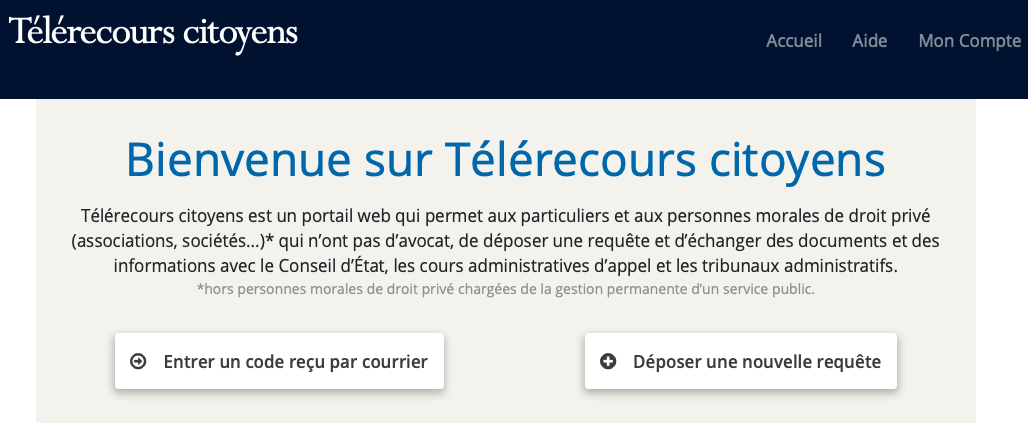 Cliquer sur « déposer une nouvelle requête ». A partir d’ici, il faudra vérifier que les coordonnées liées à votre compte, en tant que requérant, sont correctes et procéder au dépôt de la requête comme suit : Sélectionner « En tant que seul requérant » :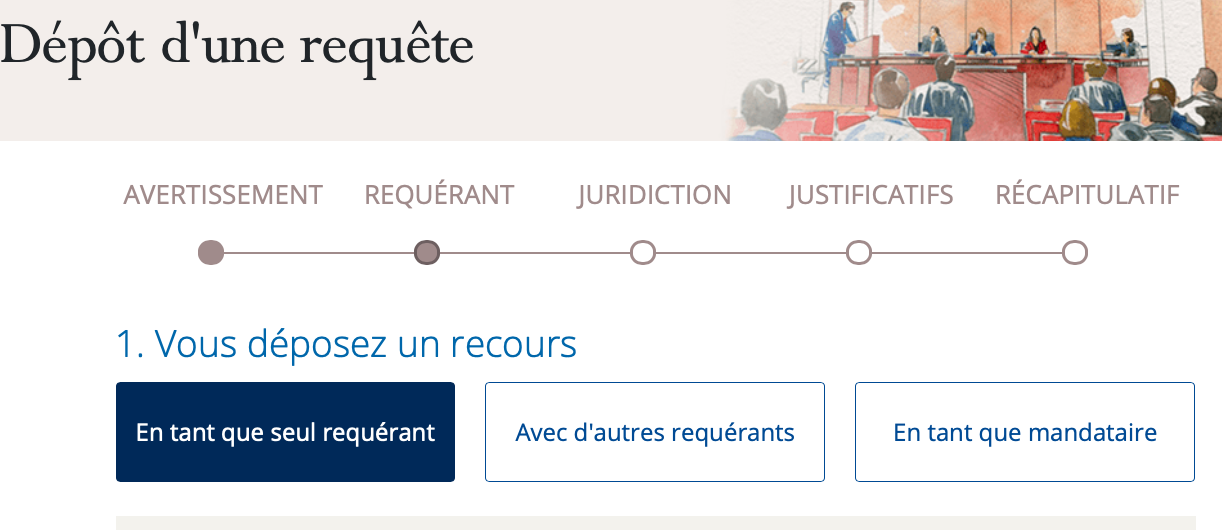 Choisissez la juridiction devant laquelle le recours sera déposé :En l’occurrence, les règles imposent de déposer le recours contre la décision litigieuse devant le Tribunal administratif compétent. Celui-ci est indiqué dans la mention des voies et délais de recours indiqué sur la décision de refus.  Il faudra donc sélectionner « Tribunal administratif », puis préciser sa location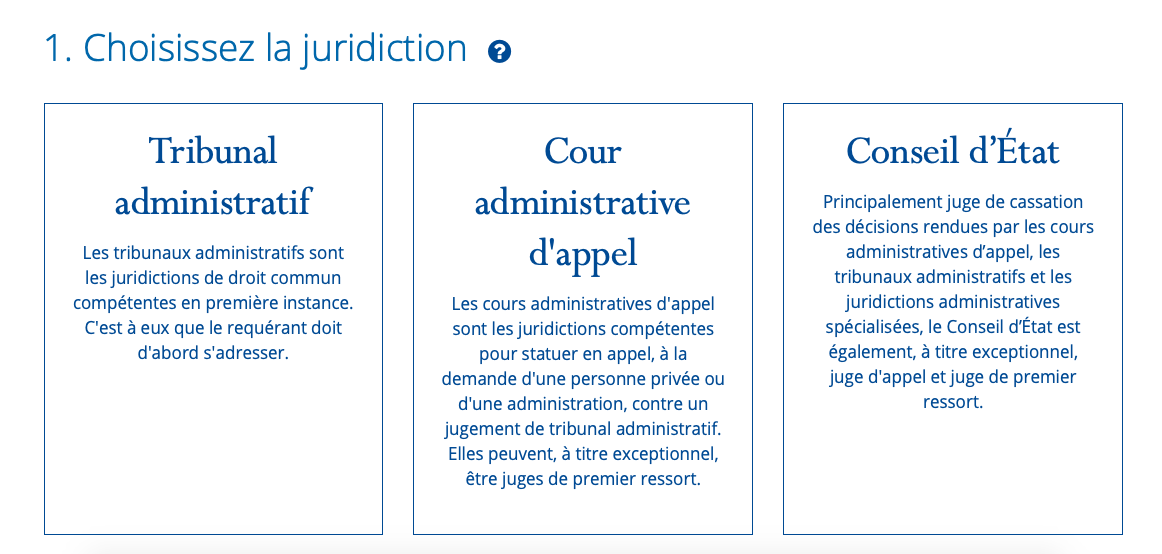 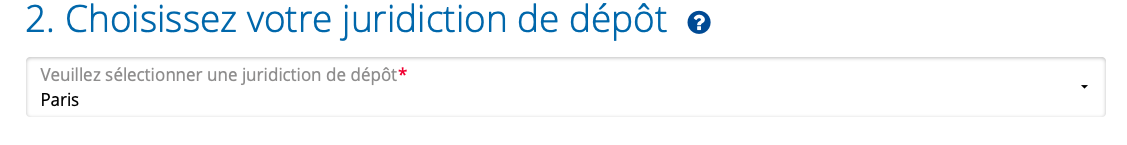 Indiquer le type de requête à déposer :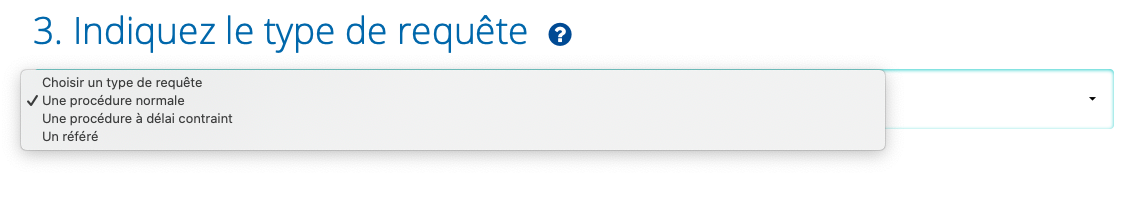 En l’occurrence, deux dépôts distincts – qui feront l’objet de deux procédures distinctes – devront être effectués, l’un après l’autre.En premier lieu, il faudra déposer la requête en annulation. 
Pour ce faire, il faudra ici sélectionner le type de requête « Procédure normale », puis poursuivre le dépôt conformément aux indications suivantes. Une fois que le premier dépôt aura été fait, il faudra procéder au dépôt de la requête en référé suspension, et donc recommencer une nouvelle procédure depuis le début. Lors du dépôt de cette requête, il conviendra, contrairement au précédent dépôt, de sélectionner « Un référé ».  Ensuite, déposer les pièces :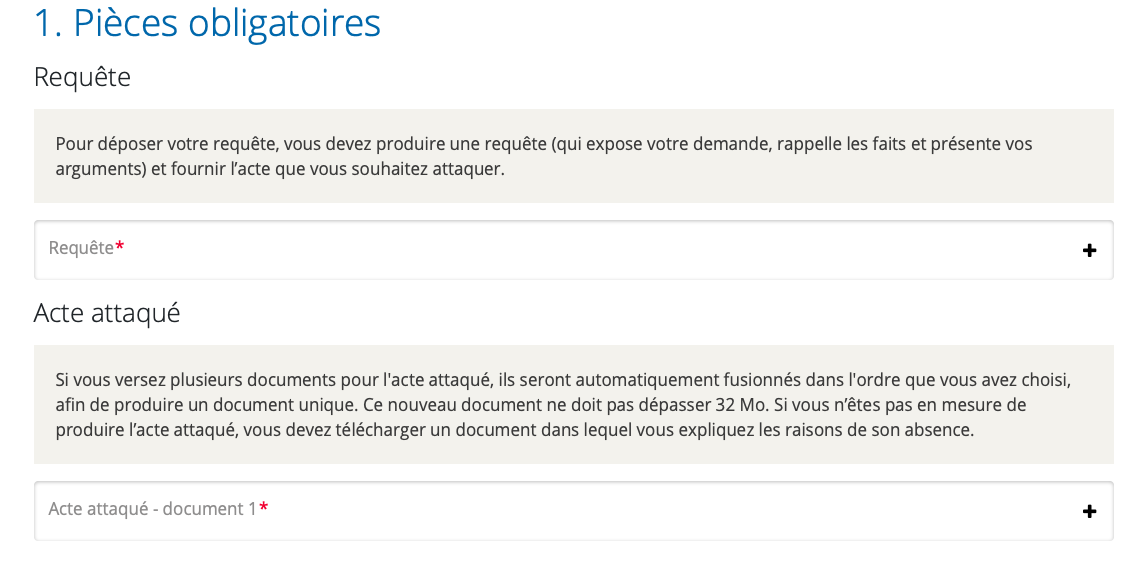 Il faudra ici télécharger, pour le premier dépôt, la requête en annulation et y joindre la décision de refus d’instruction dans la famille attaquée. Pour le second dépôt, la même procédure devra être suivie, mais ici c’est la requête en référé suspension qu’il faudra déposer au lieu de la requête en annulation. Finaliser le dépôt : Vérifier les informations et valider le dépôt.   